             GENÇLİK HİZMETLERİ VE SPOR İL MÜDÜRLÜĞÜ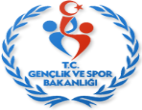 SPORCU TANITMA FORMUAdı SoyadıAdı SoyadıAdı SoyadıAdı SoyadıT.C. Kimlik NoT.C. Kimlik NoT.C. Kimlik NoT.C. Kimlik NoDoğum Yeri Ve TarihiDoğum Yeri Ve TarihiDoğum Yeri Ve TarihiDoğum Yeri Ve TarihiBaba AdıBaba AdıBaba AdıBaba AdıAnne AdıAnne AdıAnne AdıAnne AdıNüfusa Kayıtlı Olduğu İlNüfusa Kayıtlı Olduğu İlNüfusa Kayıtlı Olduğu İlNüfusa Kayıtlı Olduğu İlBabasının Mesleği ve İşyeri AdresiBabasının Mesleği ve İşyeri AdresiBabasının Mesleği ve İşyeri AdresiBabasının Mesleği ve İşyeri AdresiAnnesinin Mesleği ve İşyeri AdresiAnnesinin Mesleği ve İşyeri AdresiAnnesinin Mesleği ve İşyeri AdresiAnnesinin Mesleği ve İşyeri AdresiAilenin Maddi GeliriAilenin Maddi GeliriAilenin Maddi GeliriAilenin Maddi Geliriİl Spor Merkezleri Kayıt Tarihiİl Spor Merkezleri Kayıt Tarihiİl Spor Merkezleri Kayıt Tarihiİl Spor Merkezleri Kayıt Tarihiİl Spor Merkezleri Kayıt Numarasıİl Spor Merkezleri Kayıt Numarasıİl Spor Merkezleri Kayıt Numarasıİl Spor Merkezleri Kayıt NumarasıCinsiyetiCinsiyetiCinsiyetiCinsiyetiBoyuBoyuBoyuBoyuKilosuKilosuKilosuKilosuTahsil DurumuTahsil DurumuTahsil DurumuTahsil DurumuTahsil DurumuTahsil DurumuTahsil DurumuTahsil DurumuTahsil DurumuTahsil Durumu( ) İlkokul      ( ) İlkokul      ( ) Ortaokul( ) Ortaokul( ) Lise  ( ) Lise  ( ) Lise  ( ) Yüksekokul ( ) Yüksekokul ( ) OkumuyorKatılmak istediği spor dalı (ilgi sırasına göre)Katılmak istediği spor dalı (ilgi sırasına göre)Katılmak istediği spor dalı (ilgi sırasına göre)Katılmak istediği spor dalı (ilgi sırasına göre)Katılmak istediği spor dalı (ilgi sırasına göre)Katılmak istediği spor dalı (ilgi sırasına göre)Katılmak istediği spor dalı (ilgi sırasına göre)Katılmak istediği spor dalı (ilgi sırasına göre)Katılmak istediği spor dalı (ilgi sırasına göre)Katılmak istediği spor dalı (ilgi sırasına göre)a)……………a)……………a)……………a)……………a)……………b) ……………b) ……………b) ……………b) ……………b) ……………Daha önce il spor merkezlerine benzer bir yerde çalışma yaptınız mı?. Yaptıysanız nerede?Daha önce il spor merkezlerine benzer bir yerde çalışma yaptınız mı?. Yaptıysanız nerede?Daha önce il spor merkezlerine benzer bir yerde çalışma yaptınız mı?. Yaptıysanız nerede?Daha önce il spor merkezlerine benzer bir yerde çalışma yaptınız mı?. Yaptıysanız nerede?Daha önce il spor merkezlerine benzer bir yerde çalışma yaptınız mı?. Yaptıysanız nerede?Daha önce il spor merkezlerine benzer bir yerde çalışma yaptınız mı?. Yaptıysanız nerede?Daha önce il spor merkezlerine benzer bir yerde çalışma yaptınız mı?. Yaptıysanız nerede?Daha önce il spor merkezlerine benzer bir yerde çalışma yaptınız mı?. Yaptıysanız nerede?Daha önce il spor merkezlerine benzer bir yerde çalışma yaptınız mı?. Yaptıysanız nerede?Daha önce il spor merkezlerine benzer bir yerde çalışma yaptınız mı?. Yaptıysanız nerede?(  ) Yapmadım                           (  ) Yapmadım                           (  ) Yapmadım                           (  ) Yapmadım                           (  ) Yaptım : . . . . . . . . . . . . . . . (  ) Yaptım : . . . . . . . . . . . . . . . (  ) Yaptım : . . . . . . . . . . . . . . . (  ) Yaptım : . . . . . . . . . . . . . . . (  ) Yaptım : . . . . . . . . . . . . . . . (  ) Yaptım : . . . . . . . . . . . . . . . Ailenizde spor yapan var mı ?Ailenizde spor yapan var mı ?Ailenizde spor yapan var mı ?Ailenizde spor yapan var mı ?Ailenizde spor yapan var mı ?Ailenizde spor yapan var mı ?Ailenizde spor yapan var mı ?Ailenizde spor yapan var mı ?Ailenizde spor yapan var mı ?Ailenizde spor yapan var mı ?(  ) Yok                         (  ) Var        (  ) Var         (Var ise spor dalı) : . . . . . . . . . . . . . . . . . . . . . . . . . . . (Var ise spor dalı) : . . . . . . . . . . . . . . . . . . . . . . . . . . . (Var ise spor dalı) : . . . . . . . . . . . . . . . . . . . . . . . . . . . (Var ise spor dalı) : . . . . . . . . . . . . . . . . . . . . . . . . . . . (Var ise spor dalı) : . . . . . . . . . . . . . . . . . . . . . . . . . . . (Var ise spor dalı) : . . . . . . . . . . . . . . . . . . . . . . . . . . . (Var ise spor dalı) : . . . . . . . . . . . . . . . . . . . . . . . . . . .( ) Amatör sporcu      ( ) Amatör sporcu      ( ) Amatör sporcu      (  ) Profesyonel sporcu       (  ) Profesyonel sporcu       (  ) Profesyonel sporcu       (  ) Profesyonel sporcu       (  ) Profesyonel sporcu       (  ) Milli sporcu(  ) Milli sporcuHerhangi bir spor dalında yarışmaya katıldınız mı?. Katıldıysanız başarınız nedir?Herhangi bir spor dalında yarışmaya katıldınız mı?. Katıldıysanız başarınız nedir?Herhangi bir spor dalında yarışmaya katıldınız mı?. Katıldıysanız başarınız nedir?Herhangi bir spor dalında yarışmaya katıldınız mı?. Katıldıysanız başarınız nedir?Herhangi bir spor dalında yarışmaya katıldınız mı?. Katıldıysanız başarınız nedir?Herhangi bir spor dalında yarışmaya katıldınız mı?. Katıldıysanız başarınız nedir?Herhangi bir spor dalında yarışmaya katıldınız mı?. Katıldıysanız başarınız nedir?Herhangi bir spor dalında yarışmaya katıldınız mı?. Katıldıysanız başarınız nedir?Herhangi bir spor dalında yarışmaya katıldınız mı?. Katıldıysanız başarınız nedir?Herhangi bir spor dalında yarışmaya katıldınız mı?. Katıldıysanız başarınız nedir?( ) Katılmadım            ( ) Katılmadım            ( ) Katılmadım            ( ) Katıldım             ( ) Katıldım             ( ) Katıldım             Dereceniz : . . . . . . . . . . . . . . . . .Dereceniz : . . . . . . . . . . . . . . . . .Dereceniz : . . . . . . . . . . . . . . . . .Dereceniz : . . . . . . . . . . . . . . . . .Herhangi bir fiziksel veya benzeri engeliniz var mı ? (Varsa lütfen belirtiniz)Herhangi bir fiziksel veya benzeri engeliniz var mı ? (Varsa lütfen belirtiniz)Herhangi bir fiziksel veya benzeri engeliniz var mı ? (Varsa lütfen belirtiniz)Herhangi bir fiziksel veya benzeri engeliniz var mı ? (Varsa lütfen belirtiniz)Herhangi bir fiziksel veya benzeri engeliniz var mı ? (Varsa lütfen belirtiniz)Herhangi bir fiziksel veya benzeri engeliniz var mı ? (Varsa lütfen belirtiniz)Herhangi bir fiziksel veya benzeri engeliniz var mı ? (Varsa lütfen belirtiniz)Herhangi bir fiziksel veya benzeri engeliniz var mı ? (Varsa lütfen belirtiniz)Herhangi bir fiziksel veya benzeri engeliniz var mı ? (Varsa lütfen belirtiniz)Herhangi bir fiziksel veya benzeri engeliniz var mı ? (Varsa lütfen belirtiniz)(  ) Yok      (  ) Yok      (  ) Yok      (  ) Var   : . . . . . . . . . . . . . . . . . . . . . . .  . . . . . . . . . . . . . . . . (  ) Var   : . . . . . . . . . . . . . . . . . . . . . . .  . . . . . . . . . . . . . . . . (  ) Var   : . . . . . . . . . . . . . . . . . . . . . . .  . . . . . . . . . . . . . . . . (  ) Var   : . . . . . . . . . . . . . . . . . . . . . . .  . . . . . . . . . . . . . . . . (  ) Var   : . . . . . . . . . . . . . . . . . . . . . . .  . . . . . . . . . . . . . . . . (  ) Var   : . . . . . . . . . . . . . . . . . . . . . . .  . . . . . . . . . . . . . . . . (  ) Var   : . . . . . . . . . . . . . . . . . . . . . . .  . . . . . . . . . . . . . . . . Niçin İl Spor Merkezlerine üye olmak istediniz?Niçin İl Spor Merkezlerine üye olmak istediniz?Niçin İl Spor Merkezlerine üye olmak istediniz?Niçin İl Spor Merkezlerine üye olmak istediniz?Niçin İl Spor Merkezlerine üye olmak istediniz?Niçin İl Spor Merkezlerine üye olmak istediniz?Niçin İl Spor Merkezlerine üye olmak istediniz?Niçin İl Spor Merkezlerine üye olmak istediniz?Niçin İl Spor Merkezlerine üye olmak istediniz?Niçin İl Spor Merkezlerine üye olmak istediniz?(a) Yetenekli sporcu olmak için(a) Yetenekli sporcu olmak için(a) Yetenekli sporcu olmak için(a) Yetenekli sporcu olmak için(a) Yetenekli sporcu olmak için(a) Yetenekli sporcu olmak için(d) Sağlıklı bir yapıya sahip olmak için(d) Sağlıklı bir yapıya sahip olmak için(d) Sağlıklı bir yapıya sahip olmak için(d) Sağlıklı bir yapıya sahip olmak için(b) Arkadaşlarımla beraber olmak için(b) Arkadaşlarımla beraber olmak için(b) Arkadaşlarımla beraber olmak için(b) Arkadaşlarımla beraber olmak için(b) Arkadaşlarımla beraber olmak için(b) Arkadaşlarımla beraber olmak için(e)  Ailem istediği için(e)  Ailem istediği için(e)  Ailem istediği için(e)  Ailem istediği için(c) Zamanımı değerlendirmek için(c) Zamanımı değerlendirmek için(c) Zamanımı değerlendirmek için(c) Zamanımı değerlendirmek için(c) Zamanımı değerlendirmek için(c) Zamanımı değerlendirmek için(f) Diğer: . . . . . . . . . . . . . . . . . . . . . . .(f) Diğer: . . . . . . . . . . . . . . . . . . . . . . .(f) Diğer: . . . . . . . . . . . . . . . . . . . . . . .(f) Diğer: . . . . . . . . . . . . . . . . . . . . . . .İl Spor Merkezleri ile ilgili düşünce ve istekleriniz nelerdir? Formun arkasına yazınız.İl Spor Merkezleri ile ilgili düşünce ve istekleriniz nelerdir? Formun arkasına yazınız.İl Spor Merkezleri ile ilgili düşünce ve istekleriniz nelerdir? Formun arkasına yazınız.İl Spor Merkezleri ile ilgili düşünce ve istekleriniz nelerdir? Formun arkasına yazınız.İl Spor Merkezleri ile ilgili düşünce ve istekleriniz nelerdir? Formun arkasına yazınız.İl Spor Merkezleri ile ilgili düşünce ve istekleriniz nelerdir? Formun arkasına yazınız.İl Spor Merkezleri ile ilgili düşünce ve istekleriniz nelerdir? Formun arkasına yazınız.İl Spor Merkezleri ile ilgili düşünce ve istekleriniz nelerdir? Formun arkasına yazınız.İl Spor Merkezleri ile ilgili düşünce ve istekleriniz nelerdir? Formun arkasına yazınız.İl Spor Merkezleri ile ilgili düşünce ve istekleriniz nelerdir? Formun arkasına yazınız.Çocuğumun İl Spor Merkezlerine kayıt olmasını istiyor ve kabul ediyorum.Çocuğumun İl Spor Merkezlerine kayıt olmasını istiyor ve kabul ediyorum.Çocuğumun İl Spor Merkezlerine kayıt olmasını istiyor ve kabul ediyorum.Çocuğumun İl Spor Merkezlerine kayıt olmasını istiyor ve kabul ediyorum.Çocuğumun İl Spor Merkezlerine kayıt olmasını istiyor ve kabul ediyorum.Çocuğumun İl Spor Merkezlerine kayıt olmasını istiyor ve kabul ediyorum.Çocuğumun İl Spor Merkezlerine kayıt olmasını istiyor ve kabul ediyorum.Çocuğumun İl Spor Merkezlerine kayıt olmasını istiyor ve kabul ediyorum.Çocuğumun İl Spor Merkezlerine kayıt olmasını istiyor ve kabul ediyorum.Çocuğumun İl Spor Merkezlerine kayıt olmasını istiyor ve kabul ediyorum.VELİNİNVELİNİNVELİNİNVELİNİNVELİNİNVELİNİNVELİNİNVELİNİNVELİNİNVELİNİNAdı SoyadıAdı SoyadıAdı SoyadıAdresiAdresiAdresiEv ve İş Telefonu Ev ve İş Telefonu Ev ve İş Telefonu Cep Tel Cep Tel Cep Tel İmza       İmza       İmza       İl Spor Merkezine kaydının yapılmasında sağlık yönünden bir sakınca yoktur.İl Spor Merkezine kaydının yapılmasında sağlık yönünden bir sakınca yoktur.İl Spor Merkezine kaydının yapılmasında sağlık yönünden bir sakınca yoktur.İl Spor Merkezine kaydının yapılmasında sağlık yönünden bir sakınca yoktur.İl Spor Merkezine kaydının yapılmasında sağlık yönünden bir sakınca yoktur.İl Spor Merkezine kaydının yapılmasında sağlık yönünden bir sakınca yoktur.İl Spor Merkezine kaydının yapılmasında sağlık yönünden bir sakınca yoktur.İl Spor Merkezine kaydının yapılmasında sağlık yönünden bir sakınca yoktur.İl Spor Merkezine kaydının yapılmasında sağlık yönünden bir sakınca yoktur.İl Spor Merkezine kaydının yapılmasında sağlık yönünden bir sakınca yoktur.Çocuğumun spor yapmasında sağlık yönünden sakınca yoktur. (Velinin adı soyadı imzası)Çocuğumun spor yapmasında sağlık yönünden sakınca yoktur. (Velinin adı soyadı imzası)Çocuğumun spor yapmasında sağlık yönünden sakınca yoktur. (Velinin adı soyadı imzası)Çocuğumun spor yapmasında sağlık yönünden sakınca yoktur. (Velinin adı soyadı imzası)Çocuğumun spor yapmasında sağlık yönünden sakınca yoktur. (Velinin adı soyadı imzası)Çocuğumun spor yapmasında sağlık yönünden sakınca yoktur. (Velinin adı soyadı imzası)Çocuğumun spor yapmasında sağlık yönünden sakınca yoktur. (Velinin adı soyadı imzası)Çocuğumun spor yapmasında sağlık yönünden sakınca yoktur. (Velinin adı soyadı imzası)Çocuğumun spor yapmasında sağlık yönünden sakınca yoktur. (Velinin adı soyadı imzası)Çocuğumun spor yapmasında sağlık yönünden sakınca yoktur. (Velinin adı soyadı imzası)İl Spor Merkezine kaydının yapılması uygundur.İl Spor Merkezine kaydının yapılması uygundur.İl Spor Merkezine kaydının yapılması uygundur.İl Spor Merkezine kaydının yapılması uygundur.İl Spor Merkezine kaydının yapılması uygundur.İl Spor Merkezine kaydının yapılması uygundur.İl Spor Merkezine kaydının yapılması uygundur.İl Spor Merkezine kaydının yapılması uygundur.İl Spor Merkezine kaydının yapılması uygundur.İl Spor Merkezine kaydının yapılması uygundur.O L U R../../20..O L U R../../20..O L U R../../20..O L U R../../20..O L U R../../20..O L U R../../20..O L U R../../20..O L U R../../20..O L U R../../20..O L U R../../20..Bu Formun Beraberinde bir resim ve nüfus cüzdanının fotokopisi mutlaka getirilecektir. Bu Formun Beraberinde bir resim ve nüfus cüzdanının fotokopisi mutlaka getirilecektir. Bu Formun Beraberinde bir resim ve nüfus cüzdanının fotokopisi mutlaka getirilecektir. Bu Formun Beraberinde bir resim ve nüfus cüzdanının fotokopisi mutlaka getirilecektir. Bu Formun Beraberinde bir resim ve nüfus cüzdanının fotokopisi mutlaka getirilecektir. Bu Formun Beraberinde bir resim ve nüfus cüzdanının fotokopisi mutlaka getirilecektir. Bu Formun Beraberinde bir resim ve nüfus cüzdanının fotokopisi mutlaka getirilecektir. Bu Formun Beraberinde bir resim ve nüfus cüzdanının fotokopisi mutlaka getirilecektir. Bu Formun Beraberinde bir resim ve nüfus cüzdanının fotokopisi mutlaka getirilecektir. Bu Formun Beraberinde bir resim ve nüfus cüzdanının fotokopisi mutlaka getirilecektir. NOT: 29 Haziran 2016 Çarşamba günü saat 14.00’de 19 Eylül Spor Salonunda Açılış töreni yapılacaktır. Tören esnasında kayıt olan sporculara çeşitli hediyeler dağıtımı yapılacaktır.NOT: 29 Haziran 2016 Çarşamba günü saat 14.00’de 19 Eylül Spor Salonunda Açılış töreni yapılacaktır. Tören esnasında kayıt olan sporculara çeşitli hediyeler dağıtımı yapılacaktır.NOT: 29 Haziran 2016 Çarşamba günü saat 14.00’de 19 Eylül Spor Salonunda Açılış töreni yapılacaktır. Tören esnasında kayıt olan sporculara çeşitli hediyeler dağıtımı yapılacaktır.NOT: 29 Haziran 2016 Çarşamba günü saat 14.00’de 19 Eylül Spor Salonunda Açılış töreni yapılacaktır. Tören esnasında kayıt olan sporculara çeşitli hediyeler dağıtımı yapılacaktır.NOT: 29 Haziran 2016 Çarşamba günü saat 14.00’de 19 Eylül Spor Salonunda Açılış töreni yapılacaktır. Tören esnasında kayıt olan sporculara çeşitli hediyeler dağıtımı yapılacaktır.NOT: 29 Haziran 2016 Çarşamba günü saat 14.00’de 19 Eylül Spor Salonunda Açılış töreni yapılacaktır. Tören esnasında kayıt olan sporculara çeşitli hediyeler dağıtımı yapılacaktır.NOT: 29 Haziran 2016 Çarşamba günü saat 14.00’de 19 Eylül Spor Salonunda Açılış töreni yapılacaktır. Tören esnasında kayıt olan sporculara çeşitli hediyeler dağıtımı yapılacaktır.NOT: 29 Haziran 2016 Çarşamba günü saat 14.00’de 19 Eylül Spor Salonunda Açılış töreni yapılacaktır. Tören esnasında kayıt olan sporculara çeşitli hediyeler dağıtımı yapılacaktır.NOT: 29 Haziran 2016 Çarşamba günü saat 14.00’de 19 Eylül Spor Salonunda Açılış töreni yapılacaktır. Tören esnasında kayıt olan sporculara çeşitli hediyeler dağıtımı yapılacaktır.NOT: 29 Haziran 2016 Çarşamba günü saat 14.00’de 19 Eylül Spor Salonunda Açılış töreni yapılacaktır. Tören esnasında kayıt olan sporculara çeşitli hediyeler dağıtımı yapılacaktır.